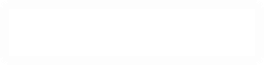 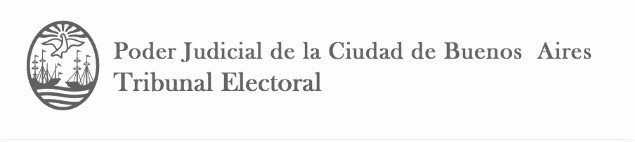 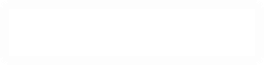 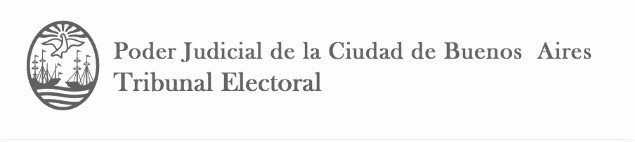 “1983-2023. 40 Años de Democracia”  Anexo ICONSTANCIA DE ACEPTACIÓN DE CANDIDATURA  VICEJEFE/A DE GOBIERNO(Art. 103, inc. 2, Código Electoral de la Ciudad Autónoma de Buenos Aires)……………….………………………….., titular del DNI n° ……………….………………………….. y con domicilio real en ……………….………………………….. nº …………, piso …………, dpto.	, dela Ciudad Autónoma de Buenos Aires manifiesta por la presente que acepta la candidatura a VICEJEFE/A DE GOBIERNO de la Ciudad Autónoma de Buenos Aires de la lista ……………….………………………….. del Partido/Alianza ……………….…………………………..para las elecciones generales del día 22 de octubre de 2023, en las condiciones exigidas por la Constitución y leyes de la Ciudad Autónoma de Buenos Aires.Se acompaña copia del Documento Nacional de Identidad donde consta fotografía, datos personales y domicilio del/la suscripto/a.A todos los efectos, se constituye domicilio legal para las notificaciones vinculadas a los actos del proceso electoral en ……………….………………………….. nº …………, piso	,dpto. …………, de la Ciudad Autónoma de Buenos Aires y domicilio  electrónico en……………….…………………………...Firma de candidato/a: ……………….…….……………………..Aclaración: ……………….…………………………..DNI: ……………….…………………………..Ciudad Autónoma de Buenos Aires, ………… del mes de	de 2023